В соответствии с Федеральным законом от 06.10.2003 № 131-ФЗ «Об общих принципах организации местного самоуправления в Российской Федерации», Федеральным законом от 21.07.2005 № 115-ФЗ «О концессионных соглашениях» и в целях осуществления концедентом контроля за соблюдением концессионером условий концессионного соглашения отношении объектов, находящихся в собственности Шумерлинского муниципального округа  Чувашской Республикиадминистрация Шумерлинского муниципального округа  п о с т а н о в л я е т: 1. Утвердить прилагаемое Положение о комиссии по осуществлению контроля за соблюдением концессионером условий концессионного соглашения. 2. Настоящее постановление вступает в силу после его официального опубликования в периодическом печатном издании «Вестник Шумерлинского муниципального округа» и подлежит размещению на официальном сайте Шумерлинского муниципального округа в информационно-телекоммуникационной сети «Интернет».Глава Шумерлинского муниципального округаЧувашской Республики                                                                                           Л.Г. РафиновПриложение к постановлению администрацииШумерлинского муниципального округаот  __________ 2022   №  _____Положение о комиссиипо осуществлению контроля за соблюдением концессионером условий концессионного соглашения1. Комиссия по осуществлению контроля за соблюдением концессионером условий концессионного соглашения (далее - Комиссия)  создана в целях осуществления концедентом контроля за соблюдением концессионерами условий концессионных соглашений. 2. Комиссия в своей деятельности руководствуется Конституцией Российской Федерации,  Федеральным законом от 06.10.2003 № 131-ФЗ «Об общих принципах организации местного самоуправления в Российской Федерации», Федеральным законом от 21.07.2005 № 115-ФЗ «О концессионных соглашениях».3. Комиссия действует в составе председателя, секретаря и членов комиссии. Состав комиссии утверждается постановлением администрации Шумерлинского муниципального округа Чувашской Республики. 4. Председатель комиссии:осуществляет руководство работой комиссии;дает поручения членам комиссии, связанные с ее деятельностью;определяет дату и время проведения заседания комиссии;назначает и проводит заседания комиссии.5. Секретарь комиссии:осуществляет прием документов;обеспечивает участие членов комиссии в заседаниях; осуществляет подготовку документов для проведения заседаний комиссии;осуществляет хранение документов, предоставленных концессионером в рамках осуществления контроля за соблюдением концессионером  условий концессионного соглашения, актов о результатах контроля за соблюдением концессионером условий концессионного соглашения.6. Члены комиссии по осуществлению контроля за соблюдением концессионером условий концессионного соглашения имеют право беспрепятственного доступа на объект концессионного соглашения, а также к документации, относящейся к осуществлению деятельности, предусмотренной концессионным соглашением.7. Члены комиссии по осуществлению контроля за соблюдением концессионером условий концессионного соглашения не вправе: вмешиваться в осуществление хозяйственной деятельности концессионера; разглашать сведения, отнесенные концессионным соглашением к сведениям конфиденциального характера или являющиеся коммерческой тайной. 8. Заседания Комиссии проводятся по мере необходимости.9. Заседания комиссии считаются правомочными, если на них присутствует две трети от общего числа членов комиссии. 10. Результаты осуществления контроля за соблюдением концессионером условий концессионного соглашения оформляются актом о результатах контроля за соблюдением концессионером условий концессионного соглашения (далее - Акт о результатах контроля) по рекомендуемой форме согласно приложению к настоящему Положению.11. Акт о результатах контроля формируется секретарем комиссии не позднее десяти рабочих дней со дня заседания комиссии. 12. В случае выявления комиссией несоответствий по контролируемым параметрам, предусмотренных концессионным соглашением, Акт о результатах контроля должен содержать указания на причины указанных несоответствий, а также рекомендации Комиссии по устранению выявленных несоответствий. 13. В течение 5 рабочих дней с даты составления Акта о результатах контроля, указанный Акт направляется концессионеру для рассмотрения.14. Концессионер вправе направить свои возражения к Акту о результатах контроля в течение 10 (десяти) календарных дней с даты его получения.Если Концессионер не оспаривает результаты проверки, проведенной концедентом, в течение 10 (десяти) календарных дней с даты его получения он обязан подписать направленный ему Акт о результатах контроля с отметкой о согласовании, и направить его Концеденту.15. Комиссия по осуществлению контроля за соблюдением концессионером условий концессионного соглашения обязана рассмотреть возражения Концессионера и при несогласии с заявленными возражениями указать в Акте о результатах контроля соответствующие доводы. В случае непредставления возражений на Акт о результатах контроля в срок, указанный в пункте 14 настоящего Положения, Акт о результатах контроля подписывается членами Комиссии по осуществлению контроля за соблюдением концессионером условий концессионного соглашения с указанием причин составления одностороннего акта. Указанный односторонний акт должен быть предоставлен Концессионеру в срок не позднее трех рабочих дней с момента подписания членами Комиссии. 16. Акт о результатах контроля подлежит размещению концедентом в течение пяти рабочих дней с даты составления данного акта на официальном сайте концедента в информационно-телекоммуникационной сети "Интернет". Доступ к указанному акту обеспечивается в течение срока действия концессионного соглашения и после дня окончания его срока действия в течение трех лет. Акт о результатах контроля не размещается в информационно-телекоммуникационной сети "Интернет" в случае, если сведения об объекте концессионного соглашения составляют государственную тайну или данный объект имеет стратегическое значение для обеспечения обороноспособности и безопасности государства.Приложение к Положению о комиссиипо осуществлению контроля за соблюдением концессионером условий концессионного соглашения  Примерная форма (наименование концедента) (место составления акта) " ___ " __________ 20 __ г. (дата составления акта) АКТ О РЕЗУЛЬТАТАХ КОНТРОЛЯ за соблюдением концессионером условий концессионного соглашения N ___ от ___ _______ 20__ г. Комиссией по осуществлению контроля за исполнением концессионером условий концессионного соглашения, назначенной постановлением администрации Шумерлинского муниципального округа от ______ N ____, в составе: - председателя комиссии: __________________________ - секретаря комиссии: _____________________________ - членов комиссии: ________________________________ в период с "___"_______ 20__ г. по "___"_______ 20___ г. были проведены контрольные мероприятия за соблюдением концессионером условий концессионного соглашения в части _________________________________________________________________________________________________________________________________________________ за ______ год. При проведении контрольных мероприятий присутствовали: ____________________ В ходе проведения контрольных мероприятий выявлено следующее: _____________ Требования концедента к концессионеру: ____________________ Прилагаемые к акту документы: _______________________ Подписи лиц, проводивших контрольное мероприятие: Председатель комиссии подпись расшифровка подписи Секретарь комиссии подпись расшифровка подписи Члены комиссии подпись расшифровка подписи С актом о результатах контроля ознакомлен, согласен, копию акта со всеми приложениями получил: Подпись руководителя (представителя) концессионера расшифровка подписи __________________ ЧĂВАШ  РЕСПУБЛИКИ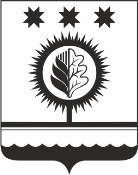 ЧУВАШСКАЯ РЕСПУБЛИКАÇĚМĚРЛЕ МУНИЦИПАЛЛĂОКРУГĔН АДМИНИСТРАЦИЙĚЙЫШĂНУ___.___.2022 _____ № Çěмěрле хулиАДМИНИСТРАЦИЯШУМЕРЛИНСКОГО МУНИЦИПАЛЬНОГО ОКРУГА ПОСТАНОВЛЕНИЕ___.___.2022 № _____   г. ШумерляОб утверждении Положения о комиссии по осуществлению контроля за соблюдением концессионером условий концессионного соглашения